	NEW ZEALAND CAT FANCY INC.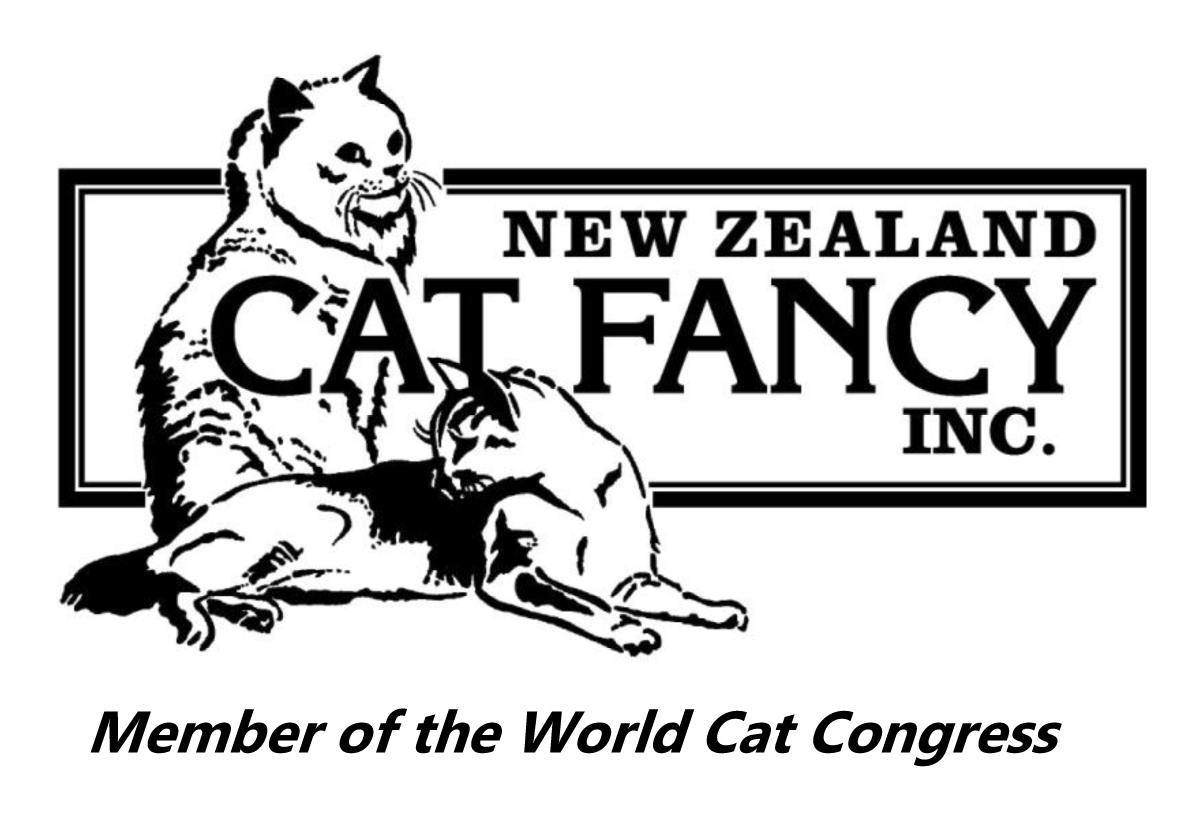 Top Ten ResultsShow: Canterbury Cat Club (Inc)	Date: 13 June 2021Longhair DivisionJudge: Roy GriffithsEntire Cats	Number of Cats in Ring: 12Entire Kittens	Number of Kittens in Ring: 10Neuter/Spay Cats	Number of Cats in Ring: 15Neuter/Spay Kittens	Number of Kittens in Ring: 2Shorthair DivisionEntire Cats	Number of Cats in Ring: 14Entire Kittens	Number of Kittens in Ring: 4Neuter/Spay Cats	Number of Cats in Ring: 11Neuter/Spay Kittens	Number of Kittens in Ring: 4Companion DivisionJudge: Zena PigdenShorthair Companions	Number of LH Companions in Ring: 1Domestic DivisionShorthair Domestics	Number of SH Domestics in Ring: 4Longhair DivisionJudge: Cheryle St Clair-NewmanEntire Cats	Number of Cats in Ring: 11Entire Kittens	Number of Kittens in Ring: 10Neuter/Spay Cats	Number of Cats in Ring: 11Neuter/Spay Kittens	Number of Kittens in Ring: 2Shorthair DivisionEntire Cats	Number of Cats in Ring: 17Entire Kittens	Number of Kittens in Ring: 6Neuter/Spay Cats	Number of Cats in Ring: 11Neuter/Spay Kittens	Number of Kittens in Ring: 4Companion DivisionJudge: Dorothy HortonShorthair Companions	Number of LH Companions in Ring: 1Domestic DivisionShorthair Domestics	Number of SH Domestics in Ring: 4Longhair DivisionJudge: Zena PigdenEntire Cats	Number of Cats in Ring: 11Entire Kittens	Number of Kittens in Ring: 9Neuter/Spay Cats	Number of Cats in Ring: 15Neuter/Spay Kittens	Number of Kittens in Ring: 2Shorthair DivisionJudge: Dorothy HortonEntire Cats	Number of Cats in Ring: 17Entire Kittens	Number of Kittens in Ring: 6Neuter/Spay Cats	Number of Cats in Ring: 9Neuter/Spay Kittens	Number of Kittens in Ring: 4Companion DivisionJudge: Sam PrattShorthair Companions	Number of LH Companions in Ring: 1Domestic DivisionShorthair Domestics	Number of SH Domestics in Ring: 4Longhair DivisionJudge: Sam PrattEntire Cats	Number of Cats in Ring: 12Entire Kittens	Number of Kittens in Ring: 10Neuter/Spay Cats	Number of Cats in Ring: 15Neuter/Spay Kittens	Number of Kittens in Ring: 2Shorthair DivisionJudge: Kay McArthurEntire Cats	Number of Cats in Ring: 17Entire Kittens	Number of Kittens in Ring: 6Neuter/Spay Cats	Number of Cats in Ring: 11Neuter/Spay Kittens	Number of Kittens in Ring: 4Companion DivisionShorthair Companions	Number of LH Companions in Ring: 1Domestic DivisionShorthair Domestics	Number of SH Domestics in Ring: 4Place Cage No. Pedigree Name BreedBIS 112ISHCUS KILLIANMaine Coon2nd 102MINOSA KINKY BOOTSBirman3rd 103SPELLBOUND CURRAGHMOREBirman4th 101TANIVER HOWS THATExotic5th108SINHIMAN USE YOUR ILLUSION Birman6th 107YEUXDESAPHIR FOREVA PURPLE REIGN Birman7th 104SPELLBOUND L AMOR COCO - NAT SUP 2019 Birman8th 111KITTYCOURT ATARANGI Maine Coon9th 114ANGELSNOUTLAWS ANTOINETTE Norwegian Forest Cat10th 113ANGELSNOUTLAWS ATHENA Norwegian Forest CatBAM112ISHCUS KILLIANMaine CoonPlace Cage No. Pedigree Name BreedBIS 201ISPISAKAT DIPPED IN SILVER Persian2nd 215MAINELANDERS RORY BROWNMaine Coon3rd 208MOONSON SUGAR PLUM FAIRY Birman4th 216MAINELANDERS SAINT PADRAIG Maine Coon5th206MOONSON BENJAMIN BEAR Birman6th 209SINHIMAN QUEEN OF HVERGELMIR Birman7th 202ISPISAKAT FAIRY TALE Persian8th 203ISPISAKAT MOONLIGHT KISSES Exotic9th 207SINHIMAN QING OF VALHALLA Birman10th 214SHACHATS EOWYN SHIELDMAIDENMaine CoonBAM201ISPISAKAT DIPPED IN SILVER PersianPlace Cage No. Pedigree Name BreedBIS 305ISPISAKAT FIREWORKS Persian2nd 302PEPPERBOX MYTEE KNIGHTPersian3rd 306TANIVER A SPECIAL KIND OF MAGICPersian4th 311SINHIMAN DREAM ILLUSIONBirman5th312BELZICATZ LORD RICHMONDBirman6th 309ISPISAKAT WILD CHILDExotic7th 307TANIVER BAILEYPersian8th 303MAGICBOX CHANTILLY LACE Persian9th 313BELZICATZ LORD BARNABY Birman10th 308DANDARI OLIVERExoticBAM302PEPPERBOX MYTEE KNIGHTPersianPlace Cage No. Pedigree Name BreedBIS 403TOLAYTUS CHEEKY DEVILBirman2nd 402DANDARI MIDNIGHT POPPYExoticBAMN/ANOT AWARDNOT AWARDPlace Cage No. Pedigree Name BreedBIS 517HAXTENDORF MISS ELLIEAmerican Shorthair2nd 510MILLROCK HARVEST GOLDBurmese3rd 516KIMARA METALLICA BLU SUMFIN SPECIALRussian4th 504BHALIHI YANG BRIDENBalinese5th509SOXNDOTS MOCHA CHOCA TINY DANCER Burmese6th 508SOXNDOTS RHAPSODY IN BLUEBurmese7th 515HAXTENDORF INTRIGUING MARTINARussian8th 503BENTARA IAMATRULYSEXYMIRACLESiamese9th 511ARZANI LEXUS Burmese10th 507SOXNDOTS AFFOGATO POPPYBurmeseBAM504BHALIHI YANG BRIDENBalinesePlace Cage No. Pedigree Name BreedBIS 601HAXTENDORF VIOLET CRAWLEYBritish Shorthair2nd 605KIROV MY SAULRussian3rd 602GLITTERPAWS COCOSPLASH PENELOPEBurmese4th 606ALLBLAKZ VOLDEMORTBombayBAM601HAXTENDORF VIOLET CRAWLEYBritish ShorthairPlace Cage No. Pedigree Name BreedBIS 711DREAMWEAVER GYPSY JAZZBurmilla Longhair2nd 708KIROV JUST CALL ME SIRRussian3rd 709MARABINDI ARTIC LEGENDBurmilla Shorthair4th 707LORIENDALE COWEN DE YDARETTI Devon Rex5th704HAXTENDORF BATTERSBY BROWNBritish Shorthair6th 705RECHERCHE STORM DANCERBurmese7th 703HAXTENDORF ALBERTINA PHELAN British Shorthair8th 701GOSHEN CALEB TOOSiamese9th 706CHARMED LEOVILLE LUCIANOBurmese10th 710CHERJON TINKERBELLBurmilla LonghairBAM705RECHERCHE STORM DANCERBurmesePlace Cage No. Pedigree Name BreedBIS 804LYNGARY LORD LUI Burmese2nd 801BENTARA ICE ON FIRESiamese3rd 803SOXNDOTS ELASTIGIRL Burmese4th 802BHALIHI ASLAN KOBI TWIGBalineseBAM804LYNGARY LORD LUI BurmesePlace Cage No. Name BIS 905KENNYPlace Cage No. Name BIS 901JOEY TWO TONE2nd 902BARRY3rd 904ENZO4th 903JACKO LANTERNPlace Cage No. Pedigree Name BreedBIS 112ISHCUS KILLIANMaine Coon2nd 102MINOSA KINKY BOOTSBirman3rd 103SPELLBOUND CURRAGHMOREBirman4th 113ANGELSNOUTLAWS ATHENA Norwegian Forest Cat5th111KITTYCOURT ATARANGI Maine Coon6th 105SINHIMAN QUEEN OF THE VALKYRIEBirman7th 108SINHIMAN USE YOUR ILLUSION Birman8th 106FLORENCIA L'AMOR ANGELIQUEBirman9th 104SPELLBOUND L AMOR COCO - NAT SUP 2019 Birman10th 107YEUXDESAPHIR FOREVA PURPLE REIGN BirmanBAM102MINOSA KINKY BOOTSBirmanPlace Cage No. Pedigree Name BreedBIS 215MAINELANDERS RORY BROWNMaine Coon2nd 206MOONSON BENJAMIN BEAR Birman3rd 203ISPISAKAT MOONLIGHT KISSES Exotic4th 216MAINELANDERS SAINT PADRAIG Maine Coon5th214SHACHATS EOWYN SHIELDMAIDENMaine Coon6th 207SINHIMAN QING OF VALHALLA Birman7th 201ISPISAKAT DIPPED IN SILVER Persian8th 208MOONSON SUGAR PLUM FAIRY Birman9th 202ISPISAKAT FAIRY TALE Persian10th 209SINHIMAN QUEEN OF HVERGELMIR BirmanBAM215MAINELANDERS RORY BROWNMaine CoonPlace Cage No. Pedigree Name BreedBIS 302PEPPERBOX MYTEE KNIGHTPersian2nd 303MAGICBOX CHANTILLY LACE Persian3rd 315KIWIMAGIC TALES OF ARCHIE Ragdoll4th 312BELZICATZ LORD RICHMONDBirman5th308DANDARI OLIVERExotic6th 311SINHIMAN DREAM ILLUSIONBirman7th 313BELZICATZ LORD BARNABY Birman8th 314TOLAYTUS FASTLOVE Birman9th 305ISPISAKAT FIREWORKS Persian10th 310SOCIALITE THE SWEET LADY ROSE ExoticBAM302PEPPERBOX MYTEE KNIGHTPersianPlace Cage No. Pedigree Name BreedBIS 402DANDARI MIDNIGHT POPPYExotic2nd 403TOLAYTUS CHEEKY DEVILBirmanBAM402DANDARI MIDNIGHT POPPYExoticPlace Cage No. Pedigree Name BreedBIS 515HAXTENDORF INTRIGUING MARTINARussian2nd 516KIMARA METALLICA BLU SUMFIN SPECIALRussian3rd 517HAXTENDORF MISS ELLIEAmerican Shorthair4th 509SOXNDOTS MOCHA CHOCA TINY DANCER Burmese5th506SOXNDOTS AFFOGATO DORA Burmese6th 504BHALIHI YANG BRIDENBalinese7th 502SLIQUE TAKES MY BREATH AWAYSiamese8th 511ARZANI LEXUS Burmese9th 505BHALIHI I'M POSH Javanese10th 501BENTARA EXX KWIZZIT SiameseBAM509SOXNDOTS MOCHA CHOCA TINY DANCER BurmesePlace Cage No. Pedigree Name BreedBIS 605KIROV MY SAULRussian2nd 602GLITTERPAWS COCOSPLASH PENELOPEBurmese3rd 606ALLBLAKZ VOLDEMORTBombay4th 604LORIENDALE PAISLEY DE REDROMANIDevon Rex5th603LORIENDALE RYOKO DE WILLKOBEDevon Rex6th 601HAXTENDORF VIOLET CRAWLEYBritish ShorthairBAM602GLITTERPAWS COCOSPLASH PENELOPEBurmesePlace Cage No. Pedigree Name BreedBIS 708KIROV JUST CALL ME SIRRussian2nd 704HAXTENDORF BATTERSBY BROWNBritish Shorthair3rd 701GOSHEN CALEB TOOSiamese4th 709MARABINDI ARTIC LEGENDBurmilla Shorthair5th707LORIENDALE COWEN DE YDARETTI Devon Rex6th 703HAXTENDORF ALBERTINA PHELAN British Shorthair7th 710CHERJON TINKERBELLBurmilla Longhair8th 705RECHERCHE STORM DANCERBurmese9th 706CHARMED LEOVILLE LUCIANOBurmese10th 711DREAMWEAVER GYPSY JAZZBurmilla LonghairBAM708KIROV JUST CALL ME SIRRussianPlace Cage No. Pedigree Name BreedBIS 802BHALIHI ASLAN KOBI TWIGBalinese2nd 803SOXNDOTS ELASTIGIRL Burmese3rd 801BENTARA ICE ON FIRESiamese4th 804LYNGARY LORD LUI BurmeseBAM802BHALIHI ASLAN KOBI TWIGBalinesePlace Cage No. Name BIS 905KENNYPlace Cage No. Name BIS 904ENZO2nd 901JOEY TWO TONE3rd 903JACKO LANTERN4th 902BARRYPlace Cage No. Pedigree Name BreedBIS 104SPELLBOUND L AMOR COCO - NAT SUP 2019 Birman2nd 102MINOSA KINKY BOOTSBirman3rd 103SPELLBOUND CURRAGHMOREBirman4th 101TANIVER HOWS THATExotic5th105SINHIMAN QUEEN OF THE VALKYRIEBirman6th 113ANGELSNOUTLAWS ATHENA Norwegian Forest Cat7th 106FLORENCIA L'AMOR ANGELIQUEBirman8th 114ANGELSNOUTLAWS ANTOINETTE Norwegian Forest Cat9th 108SINHIMAN USE YOUR ILLUSION Birman10th 107YEUXDESAPHIR FOREVA PURPLE REIGN BirmanBAM104SPELLBOUND L AMOR COCO - NAT SUP 2019 BirmanPlace Cage No. Pedigree Name BreedBIS 206MOONSON BENJAMIN BEAR Birman2nd 216MAINELANDERS SAINT PADRAIG Maine Coon3rd 215MAINELANDERS RORY BROWNMaine Coon4th 201ISPISAKAT DIPPED IN SILVER Persian5th208MOONSON SUGAR PLUM FAIRY Birman6th 202ISPISAKAT FAIRY TALE Persian7th 207SINHIMAN QING OF VALHALLA Birman8th 203ISPISAKAT MOONLIGHT KISSES Exotic9th 209SINHIMAN QUEEN OF HVERGELMIR BirmanBAM216MAINELANDERS SAINT PADRAIG Maine CoonPlace Cage No. Pedigree Name BreedBIS 312BELZICATZ LORD RICHMONDBirman2nd 313BELZICATZ LORD BARNABY Birman3rd 301TANIVER MR PURRSALOTPersian4th 308DANDARI OLIVERExotic5th303MAGICBOX CHANTILLY LACE Persian6th 302PEPPERBOX MYTEE KNIGHTPersian7th 311SINHIMAN DREAM ILLUSIONBirman8th 315KIWIMAGIC TALES OF ARCHIE Ragdoll9th 306TANIVER A SPECIAL KIND OF MAGICPersian10th 307TANIVER BAILEYPersianBAM313BELZICATZ LORD BARNABY BirmanPlace Cage No. Pedigree Name BreedBIS 403TOLAYTUS CHEEKY DEVILBirman2nd 402DANDARI MIDNIGHT POPPYExoticBAM403TOLAYTUS CHEEKY DEVILBirmanPlace Cage No. Pedigree Name BreedBIS 506SOXNDOTS AFFOGATO DORA Burmese2nd 517HAXTENDORF MISS ELLIEAmerican Shorthair3rd 515HAXTENDORF INTRIGUING MARTINARussian4th 501BENTARA EXX KWIZZIT Siamese5th508SOXNDOTS RHAPSODY IN BLUEBurmese6th 513LORIENDALE ELY MAE de APPLEGROVEDevon Rex7th 516KIMARA METALLICA BLU SUMFIN SPECIALRussian8th 504BHALIHI YANG BRIDENBalinese9th 502SLIQUE TAKES MY BREATH AWAYSiamese10th 510MILLROCK HARVEST GOLDBurmeseBAM505BHALIHI I'M POSH JavanesePlace Cage No. Pedigree Name BreedBIS 601HAXTENDORF VIOLET CRAWLEYBritish Shorthair2nd 605KIROV MY SAULRussian3rd 602GLITTERPAWS COCOSPLASH PENELOPEBurmese4th 603LORIENDALE RYOKO DE WILLKOBEDevon Rex5th606ALLBLAKZ VOLDEMORTBombay6th 604LORIENDALE PAISLEY DE REDROMANIDevon RexBAM606ALLBLAKZ VOLDEMORTBombayPlace Cage No. Pedigree Name BreedBIS 708KIROV JUST CALL ME SIRRussian2nd 701GOSHEN CALEB TOOSiamese3rd 705RECHERCHE STORM DANCERBurmese4th 709MARABINDI ARTIC LEGENDBurmilla Shorthair5th703HAXTENDORF ALBERTINA PHELAN British Shorthair6th 704HAXTENDORF BATTERSBY BROWNBritish Shorthair7th 706CHARMED LEOVILLE LUCIANOBurmese8th 707LORIENDALE COWEN DE YDARETTI Devon RexBAM705RECHERCHE STORM DANCERBurmesePlace Cage No. Pedigree Name BreedBIS 802BHALIHI ASLAN KOBI TWIGBalinese2nd 803SOXNDOTS ELASTIGIRL Burmese3rd 801BENTARA ICE ON FIRESiamese4th 804LYNGARY LORD LUI BurmeseBAM802BHALIHI ASLAN KOBI TWIGBalinesePlace Cage No. Name BIS 905KENNYPlace Cage No. Name BIS 904ENZO2nd 903JACKO LANTERN3rd 902BARRY4th 901JOEY TWO TONEPlace Cage No. Pedigree Name BreedBIS 101TANIVER HOWS THATExotic2nd 112ISHCUS KILLIANMaine Coon3rd 102MINOSA KINKY BOOTSBirman4th 108SINHIMAN USE YOUR ILLUSION Birman5th104SPELLBOUND L AMOR COCO - NAT SUP 2019 Birman6th 111KITTYCOURT ATARANGI Maine Coon7th 113ANGELSNOUTLAWS ATHENA Norwegian Forest Cat8th 106FLORENCIA L'AMOR ANGELIQUEBirman9th 103SPELLBOUND CURRAGHMOREBirman10th 105SINHIMAN QUEEN OF THE VALKYRIEBirmanBAM101TANIVER HOWS THATExoticPlace Cage No. Pedigree Name BreedBIS 206MOONSON BENJAMIN BEAR Birman2nd 216MAINELANDERS SAINT PADRAIG Maine Coon3rd 203ISPISAKAT MOONLIGHT KISSES Exotic4th 215MAINELANDERS RORY BROWNMaine Coon5th202ISPISAKAT FAIRY TALE Persian6th 207SINHIMAN QING OF VALHALLA Birman7th 214SHACHATS EOWYN SHIELDMAIDENMaine Coon8th 201ISPISAKAT DIPPED IN SILVER Persian9th 208MOONSON SUGAR PLUM FAIRY Birman10th 209SINHIMAN QUEEN OF HVERGELMIR BirmanBAM203ISPISAKAT MOONLIGHT KISSES ExoticPlace Cage No. Pedigree Name BreedBIS 302PEPPERBOX MYTEE KNIGHTPersian2nd 311SINHIMAN DREAM ILLUSIONBirman3rd 306TANIVER A SPECIAL KIND OF MAGICPersian4th 312BELZICATZ LORD RICHMONDBirman5th303MAGICBOX CHANTILLY LACE Persian6th 304TANIVER LUCKY CHANCE Persian7th 309ISPISAKAT WILD CHILDExotic8th 315KIWIMAGIC TALES OF ARCHIE Ragdoll9th 307TANIVER BAILEYPersian10th 308DANDARI OLIVERExoticBAM306TANIVER A SPECIAL KIND OF MAGICPersianPlace Cage No. Pedigree Name BreedBIS 403TOLAYTUS CHEEKY DEVILBirman2nd 402DANDARI MIDNIGHT POPPYExoticBAM403TOLAYTUS CHEEKY DEVILBirmanPlace Cage No. Pedigree Name BreedBIS 517HAXTENDORF MISS ELLIEAmerican Shorthair2nd 516KIMARA METALLICA BLU SUMFIN SPECIALRussian3rd 509SOXNDOTS MOCHA CHOCA TINY DANCER Burmese4th 504BHALIHI YANG BRIDENBalinese5th502SLIQUE TAKES MY BREATH AWAYSiamese6th 515HAXTENDORF INTRIGUING MARTINARussian7th 506SOXNDOTS AFFOGATO DORA Burmese8th 511ARZANI LEXUS Burmese9th 512ALWYNROSE TOMMY MODevon Rex10th 501BENTARA EXX KWIZZIT SiameseBAM509SOXNDOTS MOCHA CHOCA TINY DANCER BurmesePlace Cage No. Pedigree Name BreedBIS 605KIROV MY SAULRussian2nd 606ALLBLAKZ VOLDEMORTBombay3rd 601HAXTENDORF VIOLET CRAWLEYBritish Shorthair4th 602GLITTERPAWS COCOSPLASH PENELOPEBurmese5th604LORIENDALE PAISLEY DE REDROMANIDevon Rex6th 603LORIENDALE RYOKO DE WILLKOBEDevon RexBAM606ALLBLAKZ VOLDEMORTBombayPlace Cage No. Pedigree Name BreedBIS 708KIROV JUST CALL ME SIRRussian2nd 703HAXTENDORF ALBERTINA PHELAN British Shorthair3rd 705RECHERCHE STORM DANCERBurmese4th 707LORIENDALE COWEN DE YDARETTI Devon Rex5th701GOSHEN CALEB TOOSiamese6th 709MARABINDI ARTIC LEGENDBurmilla Shorthair7th 710CHERJON TINKERBELLBurmilla Longhair8th 704HAXTENDORF BATTERSBY BROWNBritish Shorthair9th 711DREAMWEAVER GYPSY JAZZBurmilla Longhair10th 706CHARMED LEOVILLE LUCIANOBurmeseBAM703HAXTENDORF ALBERTINA PHELAN British ShorthairPlace Cage No. Pedigree Name BreedBIS 802BHALIHI ASLAN KOBI TWIGBalinese2nd 801BENTARA ICE ON FIRESiamese3rd 804LYNGARY LORD LUI Burmese4th 803SOXNDOTS ELASTIGIRL BurmeseBAM801BENTARA ICE ON FIRESiamesePlace Cage No. Name BIS 905KENNYPlace Cage No. Name BIS 901JOEY TWO TONE2nd 902BARRY3rd 903JACKO LANTERN4th 904ENZO